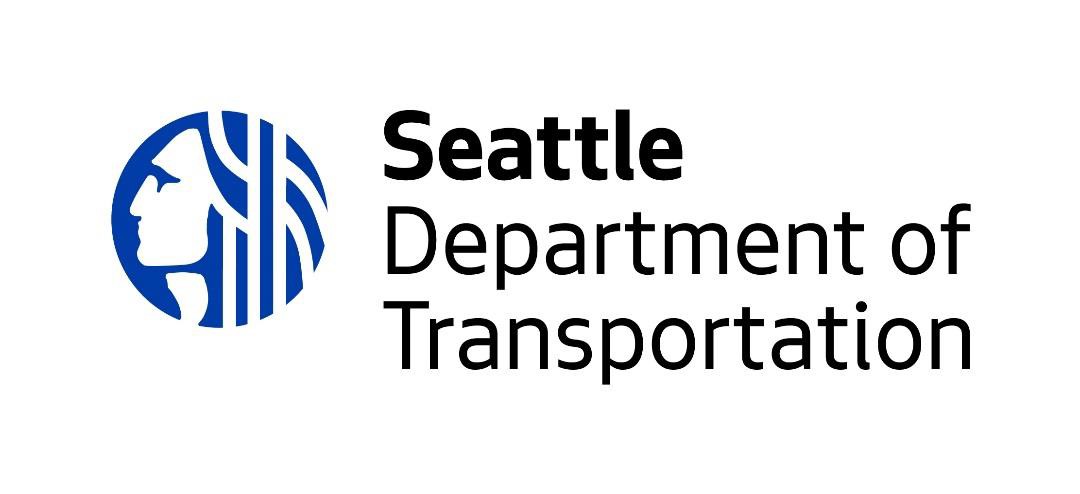 Annual Title VI Update Accomplishment ReportFederal Fiscal Year FFY: 2019 October 1, 2018 -  September 31, 2019October 2019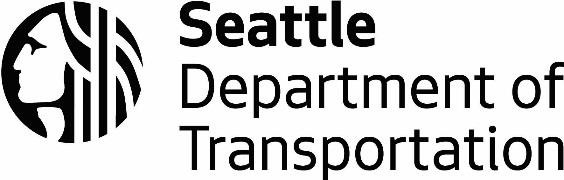 Mail:	P.O. Box 34996Seattle, WA 98124-4996 Office:  Seattle Municipal Tower700 Fifth Avenue, Suite 3900Seattle, WA 981042019 Annual Title VI Update & Accomplishment Report CONCURRENCE MEMORANDUMOctober 29, 2019Washington State Department of Transportation Office of Equal OpportunityPO Box 47314310 Maple Park Olympia, WA 98504-7314Mariko LockhartDirector, Seattle Office for Civil Rights810 3rd Ave, Suite 750Seattle, WA 98104I have reviewed the materials forwarded for the 2019 Annual Title VI Update & Accomplishment Report and concur with the information provided therein. As always, I appreciate any correspondence or comments that may arise from the review of the Annual Title VI Update Accomplishment Report materials.Concurrence and approval is based on the information available at the time of review and submittalTABLE OF CONTENTSGENERAL REQUIREMENTSSECTION I – POLICY STATEMENTSECTION II – ORGANIZATION, STAFFING & STRUCTURESECTION III – TITLE VI MONITORING & REVIEW PROCESSSECTION IV – TITLE VI COMPLAINTS DURING THIS REPORT PERIODSECTION V – ACCOMPLISHMENT REPORT FOR EACH PROGRAM AREAATTACHMENTSATTACHMENT A – CITY OF SEATTLE TITLE VI PLANATTACHMENT B – SAMPLE TITLE VI NOTICE POSTING 1 ATTACHMENT C – PROGRAM EMPLOYEE DEMOGRAPHIC DETAILS ATTACHMENT D – ENVIRONMENTAL NEPA / SEPA DETERMINATIONS ATTACHMENT E – TITLE VI CONTRACT INFORMATIONATTACHMENT F – SAMPLE TITLE VI NOTICE POSTING 2 ATTACHMENT G – SAMPLE TITLE VI NOTICE POSTING 3 ATTACHMENT H – SAMPLE TITLE VI NOTICE POSTING 4ATTACHMENT I – BURKE GILMAN TRAIL ENVIRONMENTAL IMPACT STATEMENT EISATTACHMENT J – EXECUTIVE ORDER 2019-06 WMBE CONTRACTING EQUITYSection I	Policy StatementThe City of Seattle updated its Title VI Plan in March of 2015 as part of a corrective action following an FTA review. The plan was received and approved by the FTA as of the last Triennial Review performed in 2017. The upcoming Triennial review is scheduled for 2020. The Policy Statement is posted on the City of Seattle website at: http://www.seattle.gov/civilrights/title-vi-notice-of-nondiscrimination/plan.For more information please refer to Attachment A.Section II	Organization, Staffing, and StructureOrganizationThe 2014 Title VI Plan set out a new organizational structure that created a designated role for compliance. The Title VI Compliance Specialist is responsible for handling Title VI complaints. The Title VI Coordinator continues to monitor compliance, provide staff training on Title VI and fulfill reporting requirements. The Title VI Coordinator and Title VI Compliance Specialist meet regularly to review Title VI compliance and alert the Title VI Liaison of any pressing issues. This new structure continues to be a helpful change.TABLE 1. City of Seattle TITLE VI StructureIn late 2014 (following submittal of our 2014 Accomplishment Report), the Title VI Liaison requested that the Seattle Department of Transportation (SDOT) designate an SDOT Title VI Coordinator to work directly with the City’s Title VI Coordinator on fulfilling reporting requirements. In May 2019, SDOT hired a new Manager of the SDOT Office of Equity & Economic Inclusion has assumed the role as SDOT’s Title VI Coordinator. The SDOT TITLE VI Coordinator works in unison with SDOT’s Grants Oversight Manager.StaffingStaffing changes that have taken place include new staff assignments. Table 2 lists current Title VI compliance staff.TABLE 2. TITLE VI Compliance StaffStructureThe current structure for TITLE VI work highlights regular coordination and collaboration between the SDOT and SOCR. Specifically, the SDOT TITLE VI Coordinator has access to and regular check ins with the SOCR TITLE VI Coordinator and SDOT Grants Oversight Manager.TABLE 3. City of Seattle Interdepartmental TITLE VI CoordinationSection III  TITLE VI Monitoring & Review ProcessActions to Promote Internal & External Compliance with TITLE VIInternalThe following actions and reviews have taken place in FFY 2019 to promote compliance with Title VI:The City of Seattle continues to notify the public of their rights under Title VI of the Civil Rights Act and the City’s obligation to fulfil these duties through its Title VI Notice of Nondiscrimination (Attachment B, Attachment F, Attachment G, and Attachment H). The notice is also sent to departments across the City and includes information on what is protected under Title VI and other civil rights laws, how to receive more information on the City’s Title VI program, and how to file a complaint with the Seattle Office for Civil Rights if someone feels they have been discriminated against. The notice is posted on the main City of Seattle webpage (seattle.gov), through Seattle Department of Transportation project websites, in City offices open to the public and in places of service, including the Seattle Streetcar and the Seattle Monorail.The notices are translated based on the City of Seattle’s Office Immigrant and Refugee Rights, Language Access Program. The program identified languages other than English spoken by the largest number of city residents, based upon data from the U.S. Census Bureau, American Community Survey, Seattle Public Schools, Seattle Municipal Court, and departmental data. Both tier 1 and 2 languages were identified, and the notices were translated into Amharic, Chinese (Simplified and Traditional), Korean, Spanish, Tagalog, Vietnamese, Cambodian/Khmer, Oromo, Tigrinya, Laotian, Thai and Russian.The Title VI Notice is also posted on the following web pages:Seattle Office for Civil Rights Title VI webpage: http://www.seattle.gov/civilrights/civil-rights/title-vi-notice-of- nondiscrimination.Includes protections under the law, information on the Title VI program, information on how to file a complaint, and a link to the complaint form.Seattle Streetcar: https://seattlestreetcar.org/about/non-discrimination-policy/Seattle Monorail: http://www.seattlemonorail.com/notice-of-nondiscrimination/Seattle Waterfront:https://waterfrontseattle.org/get-involved/contact-usExternalStaff from the Seattle Office for Civil Rights met with Seattle Monorail staff in September 2019 to ensure the monorail was meeting Title VI requirements. SOCR will continue to support the parties in ensuring announcements for public meetings are translated and reaching culturally diverse media, and that language interpretation is provided upon request.TITLE VI Compliance Reviews During This Reporting PeriodAnnual Site Visits:SDOT and SOCR have coordinated site visits to verify TITLE VI Compliance for messaging and posting documentation. These visits were held 09/13/2019 by SDOT’s Title VI Coordinator, Michele Domingo. Ms. Domingo went on-site to the Monorail stations, inspected the monorail itself and met with Denise Wells, the Seattle Center representative who manages the monorail, and Ms. Domingo photographed the Title VI notices posted. Ms. Domingo also inspected the Streetcar and several stops with Curtis Ailes, Streetcar Operations Manager, and photographed the Title VI notices posted. Please see Attachment F, Attachment G and Attachment H.Section IV  TITLE VI Complaints During This Report PeriodThere have been no Title VI complaints during this period.Section V	Accomplishment Report for Each Program AreaPlanningThe Policy and Planning Division at SDOT is responsible for developing short and long- range plans, such as development of funding strategies for capital projects; and development of master plans that guide the City’s implementation of transportation improvements, as well as transit corridor planning.SDOT Staff coordinate with other government agencies, private groups, and the public to develop planning and policy strategies that meet the transportation needs of the residents of the City of Seattle.Number of Consultant Projects for Planning Awarded During This Reporting Period Planning is often part of a larger design process performed by consultants. SDOT has specific planning consultant projects for work such as an ADA evaluation, bicycle and pedestrian safety analysis, integrated multimodal planning, corridor development reports and trail upgrade planning.Below is an overview of consultant projects in this reporting period:For more information, please refer to Attachment EEfforts Made to Utilize Minority & Female Consultants and Subconsultants in Federally Assisted ContractsIt is the policy of the City of Seattle to comply with 49 Code of Federal Regulations, Part 26, to ensure that Disadvantaged Businesses, including minorities and women, have an equal opportunity to receive and participate in federally assisted contracts. The City of Seattle does not exclude any person from participation in, deny any person the benefits of, or otherwise discriminate in connection with the award or performance of any contract covered by 49 CFR Part 26 on the basis of race, color, sex or national origin.For federally funded consultant contracts there are no thresholds for individual DBE goals. All requests for proposals include federal DBE provisions and bidders must be fully responsive in validating why DBE utilization is not attainable for a contract.WSDOT’s  waiver  for  white  women  DBE  firms  on   FHWA  projects  has      beenimplemented on projects advertised after June 1, 2017 as directed by WSDOT.The City of Seattle has met the 3-year DBE goal of 13.9% for the period ending September 30, 2019. (This is per 2 contracts on the executed Madison BRT CMAQ grant). However, the official report will not be available until Dec 1, 2019.Furthermore, in accordance with Ordinance 119603 (1999), Ordinance 121717 (2005), Executive Order 2010-05: Outreach to Women and Minority Businesses and Executive Order 2014-03: Equity in City Contracting, the City of Seattle encourages all of its departments to be inclusive of underrepresented business communities, and strives to use all legal means to see that minority-owned and women-owned businesses do not face unfair barriers in their competition for city contracts and in their successful performance of those contracts.On September 24, 2019, City of Seattle Mayor Jenny A. Durkin issued Executive Order 2019-06: Economic Inclusion and Contracting Equity. The Mayor ordered a disparity study to inform a contracting equity policy including data tracking provisions such as self-identification and certification, consistency and effectiveness of procurement practices in departments, technical assistance efforts to include viability of mentorship program. The three main areas the Executive Order focuses on are, 1) Contracting Equity Administration, 2) Contracting Equity Data and Compliance, and 3) Contracting Equity Accountability and Reporting. The City Department of Finance and Administration (FAS) was ordered to issue a competitive solicitation to select a firm or organization to engage with the City to provide technical assistance support services for businesses interested in contracting with the City. The order also ordered that the City be inclusive of immigrant/refugee-owned or emerging businesses by fostering participation in City contracting opportunities through language-appropriate outreach. The Mayor’s Office will convene a Mayoral Women and Minority Owned Business Advisory Committee to provide guidance and feedback on the City of Seattle contracting equity initiatives. For more information, please refer to Attachment J.For non-federally funded projects, the City of Seattle continues to require Women and Minority Business Enterprise (WMBE) sub consultant inclusion plans for contracts over $314,000. These plans detail a consultant’s proposed utilization of WMBE sub consultants and creates a voluntary commitment that reflect responsible good faith efforts at inclusion of WMBE firms. They are reviewed during the submittal process and scored at no less than 10% of total scores as part of the evaluation. SDOT requires prime consultants to report on inclusion through the life of the project and evaluates the firm’s success at project close out. WMBE firms are defined by Seattle Municipal Code (SMC) as firms at least 51% owned by women and/or minority (including but not limited to, African Americans, Native Americans, Asians and Hispanics). State or Federal certification is not required   toparticipate in the City’s WMBE Program. WMBE inclusion efforts for SDOT are led by the SDOT WMBE Advisor (in the Office of Equity & Economic, Director’s Office), include but are not limited to:Scope Review:Input and consultation on procurement opportunities by the SDOT WMBE Advisor who suggests methods of scoping or phasing projects to make small WMBE firms more likely to compete.Advance Notice of OpportunitiesThe SDOT WMBE Advisor collects and disseminates advance notice of procurement opportunities detailing scope, timelines and Project Manager contact information for consulting and public works. When applicable, information on anticipated federal funding is denoted to facilitate conversations on the DBE Program and DBE certification.The City of Seattle promotes networking among the different Departments and contractors including WMBE firms attending contracting forums and trade shows, networking time at Pre-bid meetings, and at “Meet and Greet” events. The City conducts a monthly event staffed by Contract Administrators and Buyers. DBEs and other small businesses can share their products and services with pertinent staff, learn about the City processes and programs and obtain information and assistance on registering as a vendor with the City and resources on State Certification. City representatives attend vendor fairs sponsored by other agencies to provide information on how to do business with the City and about upcoming contracting opportunities and is a member of various contracting oriented organizations. City representatives attend monthly membership meetings and membership events to inform contractors about upcoming opportunities. The City conducts an annual networking event to showcase projects from The City’s capital departments. Project managers from each of The City’s capital Departments present their projects including the scopes of work, schedule, and budget. SDOT presents detailed information on federally funded projects.Monitoring Performance Data:The SDOT WMBE Advisor presents performance data regarding WMBE utilization for consultant and purchasing procurement spend in departmental STAT Sessions, Director’s meetings, Quarterly Business Meetings and annually to the City of Seattle Council. In collaboration with the leadership, the WMBE Advisor exploring project sizing, procurement vehicles, unbundling as well as early, proactive WMBE evaluation at scoping.WMBE Availability / Procurement ReviewThe Consultant Contract Request Form (CCRF) and Purchasing Internal Request Form (IRF) for all SDOT projects includes questions regarding WMBE utilization, and prompts the applicant to consult with the WMBE strategic advisor during the intake process.Outreach Events:The WMBE Advisor also creates and hosts SDOT specific outreach events.Additional efforts made to use minority and female consultants during FFY 2019 include the following:City of Seattle Meet and Greets:FAS conducts a monthly event staffed by Contract Administrators and Buyers. DBEs and other small businesses can share their products and services with pertinent staff, learn about the City processes and programs and obtain information and assistance on registering as a vendor with the City and resources on State Certification.The City conducts an annual networking event to showcase projects from the City’s capital departments. Project managers from each of the City’s capital departments present their projects including the scopes of work, schedule, and budget. SDOT presents detailed information on federally funded projects.Participation & Engagement in Contracting Inclusion EventsAnnually, FAS and SDOT regularly participate in local or regional outreach events.For FFY 2019, participation in regional events included, but was not limited to:SDOT Hosted Inclusion EventsFor FFY 2019, in addition to participation in regional events, SDOT hosted and led additional inclusion and outreach events including but not limited to:Membership & Engagement with Community Organizations:SDOT representatives engage many local associations and provide information on upcoming bid opportunities. Local associations distribute upcoming project information to their membership. Examples of associations include, but are not limited, to:Moreover, the City maintains a list of minority and woman consultants. The City uses the Online Business Directory (OBD) to track WMBE status and to distribute news about City business. OBD is linked to the Washington State Office of Minority & Women Business Enterprises (OMWBE), who certifies WMBE and DBE on behalfof the federal government. City of Seattle uses The Online business Directory (OBD) to track WMBE status and to distribute news about City business. OBD is linked to The Washington State Office of Minority & Women business Enterprises (OMWBE), who certifies WMBE and DBE on behalf of the federal government. Currently 529 WMBE Consultants are registered in the OBD.Studies Conducted which Provide Data Relative to Minority Persons, Neighborhoods, Income Levels, Physical Environments, and Travel HabitsSOCR reviewed the Public Involvement Plan template used by SDOT to ensure it continued to meet Title VI requirements when conducting outreach and engagement during planning and implementation of projects. SOCR continues to work with the City's demographer to ensure up to date race, language and income level information is accessible to City staff.Hearings Held During the Report Period and Efforts Utilized to Ensure Citizen Participation, Particularly Minorities, and Women – the Number of These Individuals and the Capacity of Their ParticipationSDOT hosted 36 public events in FFY.Location ProgramFor  FFY 2019,  SDOT’s  emphasis  has  been on improving  existing Rights  of Way andcorridors.Number of Complaints FiledNot applicable during this reporting period.Identification of Titles, Ethnicity, and Gender of Employees in the Location ProgramNot applicable during this reporting period.Number of Environmental Impact Statements Reviewed During the Report Period, Including a Summary of Comments on EIS where Minority, Handicapped, Elderly, Etc. Communities were Adversely ImpactedNot applicable during this reporting period.Number of Consultants Contracts Involving Project Development ActivitiesNot applicable during this reporting period.Number of Public Hearings Held During the Report Period Concerning Location of a Project, including How the Hearings were Advertised and Notifications to Minorities Not applicable during this reporting period.Encouragement of Minority Leaders to Provide Suggestions and Ask Questions on Location of HighwaysNot applicable during this reporting period.Need to Use Bilingual Advertisements, Announcements, Notices, Etc. During the Report PeriodNot applicable during this reporting period.DesignNumber of Consulting Firms with Design Contracts, including the Number of these Contracts Held by Minority Firms and Women-Owned Firms / Dollar ValueFor more information, please refer to Attachment EEfforts to Increase Minority and Female Participation in Obtaining Consultant ContractsPlease refer to Section V A.2Public Hearings Held During the Design Phase of Any Highway (Roadway)SDOT hosted 36 public events in the FFY.Employees in the Design Program Area, including Ethnicity and Sex, including Efforts to Increase Minority and Female RepresentationFor more information, please refer to Attachment CComplaints Filed in the Design Program AreaNo Title VI complaints related to design or any other area regarding SDOT activities were filed with the Seattle Office for Civil Rights for the FFY.Significant Problem Areas, Accomplishments, and Actions to Take During the Ensuing YearIn 2019, SOCR worked with SDOT to ensure the department had a designated Title VI Coordinator who could work with the Citywide coordinator, ensuring the department is in compliance. Michele H. Domingo, Manager of the Office of Equity & Economic Inclusion at SDOT was placed into this position, with the authority to coordinate amongst divisions, ensure corrective actions are taken as needed and ensure training is delivered to staff. SOCR has not recognized any significant Title VI problem areas.Environmental UnitFor more information on State Environmental Project Act (SEPA) Exemption Determinations and Determinations of Nonsignficance/National Environmental Policy Act (NEPA) Categorical Exclusions and Environmental Assessments, please refer to Attachment D. There is 1 environmental impact statement for the Burke Gilman Trail Project. Please refer to Attachment I.Real Estate Services (Right of Way)Civil Rights Complaints in the following Real Estate Services (Right of Way) AreasAppraisalsNo complaints were filed with the Seattle Office of Civil Rights for the FFY.NegotiationsNo complaints were filed with the Seattle Office of Civil Rights for the FFY.Relocation Assistance PaymentsNo complaints were filed with the Seattle Office of Civil Rights for the FFY.Property ManagementNo complaints were filed with the Seattle Office of Civil Rights for the FFY.Number of Appraisers Utilized During the Reporting PeriodThree appraisal firms were utilized during this period. Two (2) appraisers were WMBEs. Efforts made to increase minority and women representation: Appraisal Manager has been soliciting additional appraisers to get certified as WMBEs.Number of Negotiations During the Report Period and Disparity in Contract Negotiations between Minorities and Non-MinoritiesNumber of negotiations: 121The negotiator's log does not reflect any disparity in negotiations with minorities as compared to non-minorities.Concerns Raised by Minorities or Women Regarding their Options in the Negotiations PhaseNo concerns were raised by minorities or women about their options in the negotiation phase.Number of Relocations During the Report PeriodThere are three on-going relocations during this reporting period.Concerns Raised by Minorities or Women on Replacement Housing, Referral Housing, and Advisory ServicesThere were no concerns raised by minorities or women on replacement housing, referral housing or advisory services during this reporting period.Opportunities for Minorities and Women to Obtain Contracts Awarded for Providing Relocation AssistanceThere was one consultant contract for providing relocation assistance, which was not a WMBE. Only two remaining payments were made in FY 2019, on 11-29- 2018 and on 12-4-2018. Contract 16-094 then expired on December 15, 2018.For more information, please refer to Attachment EDescribe special efforts made to comply with Title VI regulations:Per City policy, all real property and real property right acquisitions and relocations performed by the City of Seattle fully comply with the federal Uniform Relocation and Assistance Act of 1971, as amended.Identify Staff Responsible for Right of Way by name, job title, race and gender:Construction and Maintenance ServicesCivil Rights Complaints Involving Competitive Bidding ProceduresThere were no civil rights complaints or inquiries involving competitive bidding procedures.Summary of Efforts Made by the TITLE VI Coordination to Encourage the Use of Minority Individuals, Firms, or Agencies to Obtain Maintenance Agreements or ContractsBid documents contain a non-discrimination language with an agreement to the bidders to ensure equal opportunity for employment and to engage in Affirmative Efforts in the solicitation of women and minorities and WMBE firms for participation on the contract.All Federal funded contracts specifications contracts contain a nondiscrimination policy statement: “The Contractor in accordance to Title VI of the Civil Rights Act of 1964, 78 Stat.252, 42 U.S. Code 2000d to 2000d-4, and Title 49 Code of Federal Regulations, Part 21, hereby notifies all bidders that it will affirmatively ensure that in any contract entered into pursuant to this advertisement, minority business enterprises will be afforded full opportunity to submit bids in response to this invitation and will not be discriminated against on the grounds of race, color national origin and sex in consideration for an award.”The City advertises for services in the Journal of Commerce, the City Procurement website, and the City Ebid-exchange website. City of Seattle also uses the Online Business Directory (OBD) to track WMBE status and to distribute news about City business. OBD is linked to the Washington State Office of Minority & Women Business Enterprises (OMWBE), who certifies WMBE and DBE on behalf of the federal government. There are 529 WMBE consultants registered in the OBD.FAS and SDOT have been active in outreach internally and externally regarding DBE and WMBE hiring in contracting. Additional efforts made by FAS include the following:City of Seattle provides contractors with information on how to access approved consultant rosters to identify W/M/DBE firms.The City of Seattle promotes networking among the different City Departments and contractors including WMBE firms attending contracting forums and trade shows, networking time at Pre-bid meetings, and at Meet and Greet events.The City of Seattle also promotes advance notice of public works/ construction opportunities online at the E-bid Exchange and SDOT website as well as community organization events like Tabor 100 and the Washington chapter of theNational Association of Minority Contractors (NAMC). The National Association  of Minority Contractors is a national non-profit trade association established in 1969 to serve the advocacy, training and business development needs of the over 5000 minority contractors in America. Tabor 100 is an association committed to economic power, educational excellence and social equity for African-Americans and the community at large.The City conducts a monthly event staffed by Contract Administrators and Buyers. DBEs and other small businesses can share their products and services with pertinent staff, learn about the City processes and programs and obtain information and assistance on registering as a vendor with the City and resources on State Certification.City representatives attend vendor fairs sponsored by other agencies to provide information on how to do business with the City and about upcoming contracting opportunities.The City is a member of various contracting oriented organizations and City representatives attend monthly membership meetings and membership events to inform contractors about upcoming opportunities.The City conducts an annual networking event to showcase projects from the City’s capital departments. Project managers from each of the City’s capital departments present their projects including the scopes of work, schedule, and budget. SDOT presents detailed information on federally funded projects.Procedures Reviewed to Assure Subcontract Agreements, First and Second Tier, Material Supply and Equipment Lease Agreements During the Report PeriodThe City Purchasing and Contracting Division regularly updates its General Special Provisions (GSP) to reflect any new guidelines, rules, or updates from Federal, State or local agencies. In addition, every three years, a revised Standards Specifications book is published and includes all GSPs.On bid documents, the bidder, by signing agrees to comply with all the requirements ofFHWA form 1273 “Required Contract Provisions Federal-Aid Construction Contracts”In the contract documents, the City of Seattle includes the following forms which are reviewed by the contract specialist and SDOT project manager:Contractor and Subcontractor or Lower Tier Subs Certification for Federal Aid Projects (Form 420-004)DBE Utilization CertificationDBE Written confirmation document for each DBE listed on the DBE Utilization CertificationAttend each Pre-bid and pre-construction meeting. During these meetings, Contract Analysts explain the Social Equity provision of the contract including any goals, reports, and monitoring procedures.Significant Accomplishments and/or Action Items for the Ensuing YearCity of Seattle/SDOT continued with the program: outreach to immigrant and refugees communities, emerging WMBEs and Micro Businesses with a series of workshops to connect with startup, small WMBE and immigrant firms to build bridges to work with SDOT and the City of Seattle.On July 15, 2019, both the SDOT Title VI Coordinator and WMBE Advisor attended the WSDOT DBE Update Training. The DBE Training highlighted updates to their federal Disadvantaged Business Enterprises (DBE) Program.Contracts and Procurement Division staff attended several trainings during this FFY 2019 period:Maura Donoghue, New Manager, SDOT Contracts & Procurement took WSDOT LTAP DBE Program TrainingJana Duran, Prior Manager, SDOT Contracts & Procurement took NTI training, Procurement Series III – RFPs and Competitive Contract Negotiations which included a section on Civil Rights and DBEBeth Lofton, Supervisor, SDOT Contacts & Procurement took NTI training, Procurement Series III – RFPs and Competitive Contract Negotiations which included a section on Civil Rights and DBE, NTI Procurement Series IV— Contract Administration, and WSDOT DBE Program Training for Public Agency Staff.Melissa Enciso, Contract Specialist, took WSDOT DBE Program Training for Public Agency StaffDominic Kirangi, Contract Specialists Senior, took SDOT RSJI Title VI Training # 2 Delivering on Title VI Expectations, WSDOT DBE Program Training for Public Agency Staff, and WSDOT LTAP DBE Training NTI Training Procurement III – RFPs and Competitive Contract Negotiations – included section on Civil Rights and DBE, WSDOT DBE Program Training for Public Agency Staff, and WSDOT LTAP DBE Training.WMBE Advisor, Viviana Y. Garza, attended the annual American Contract Compliance Association (ACCA) in San Diego, CA from August 13 – 18, 2019 in order to stay updated on best practices and trends in WMBE and DBE programdesign, implementation and oversight services, as well as contract compliance monitoring and reporting.The WMBE Advisor, Viviana Y. Garza, who was in an interim, temporary position, competitively competed and was selected as the permanent WMBE Advisor for SDOT in August 2019. SDOT is expanding the contracting equity / WMBE program by hiring a Data Analyst to support the work, provide data analysis and reports to the WMBE Advisor and all of SDOT.A permanent Manager for SDOT’s Office of Equity and Economic Inclusion, MicheleH. Domingo, was selected and brought onto the team in May 2019.Education and TrainingDuring the Reporting Period, Efforts Made to Encourage Participation by Minorities and Women in the NHI Educational ProgramThe SDOT Grant Oversight Manager informed managers of relevant trainings from the NTI and NHI as notifications are sent out. In both cases, all staff were encouraged to attend, depending on the relevance to the work group. The Grant Oversight Manager brought Federal DBE technical assistance to SDOT on August 27, 2019 from the FTA Civil Rights Officer, who implements the DBE program.Types of NHI Sponsored Programs and Number of SDOT Participants, including Minorities and WomenNHI trainings by webinar are made available to all staff as they occur.Identify Staff Responsible for Training by Job Title, Ethnicity, and GenderCivil Rights Complaints Filed Concerning Training and Educational Opportunities and Any Corrective Actions TakenNo complaints were received for the FFYAdministrationList of Employees by Ethnicity and Gender in Each of the TITLE VI Program AreasSee Attachment C Program Employee Demographic DetailsSummarize All Activities Undertaken During the Reporting Period which Provide for Assurances of TITLE VI Compliance with Contractors, and by ContractorsIntroducing inclusion of TITLE VI specific contract language on contracts. Sample below:7.26A Title VI and Title VII Civil Rights and Equal Opportunity The City of Seattle, in accordance with Title VI of the Civil Rights Act of 1964, 78 Stat. 252, 42 U.S.C. 2000d to 2000d-4 and Title 49, Code of Federal Regulations, Department of Transportation, subtitle A, Office of the Secretary, Part 21, nondiscrimination in federally assisted programs of the Department of Transportation issued pursuant to such Act, hereby notifies all submitters that it will affirmatively insure that in any contract entered into pursuant to this advertisement, disadvantaged business enterprises as defined at 49 CFR Part 26 will be afforded full opportunity to submit bids in response to this invitation and will not be discriminated against on the grounds of race, color, national origin or sex in consideration for an award. To the extent applicable and except to the extent that the federal cognizant agency determines otherwise in writing, the submitter agrees to comply with the policies of Executive Order No. 13166, “Improving Access to Services for Persons with Limited English Proficiency,” 42 U.S.C. § 2000d-1 note, and with the provisions of U.S. DOT Notice, “DOT Guidance to Recipients on Special Language Services to Limited English Proficient (LEP) Beneficiaries,” 66 Fed. Reg. 6733 et seq., January 22, 2001 if awarded under a US DOT agency. The submitter further agrees to comply with the policies  of  Executive  Order  No.  12898,  "Federal  Actions  to      AddressEnvironmental Justice in Minority Populations and Low-Income.” 	 7.26B Disadvantaged Business Enterprise (DBE) Program. As a recipient of Federal Aid Funds, the City of Seattle is required to follow 49 Code of Federal Regulations (CFR) Part 26 “Participation by Disadvantaged Business Enterprises in Department of Transportation Financial Assistance Programs.” The Seattle DBE goal at the date of this solicitation is XX%. It is anticipated that the agreement resulting from this solicitation will utilize federal funds. Therefore, all requirements under the City’s DBE Program and the SDOT DBE Procedures for Consultant Contracts shall be followed. Washington DBEs are registered here. The U.S. Department of Transportation DBE website hosts links for all state DBE registries for out-of-state entities.  Consultants are advised that any agreement, including subcontracts, awarded pursuant to this RFQ shall include the following assurance: "The consultant, sub-recipient or subconsultant shall not discriminate on the basis of race, color, national origin, or sex in the performance of this contract. The consultant shall carry out applicable requirements of 49 CFR Part 26 in the award and administration of DOT-assisted contracts. Failure by the consultant to carry out these requirements is a material breach of this contract, which may result in the termination of this contract or such other remedy as the recipient deems appropriate."TITLE VI Training During the PeriodTrainings were not conducted due to staffing resource demands and leadership changes both at SDOT and SOCR. The SOCR Director, Mariko Lockhart signed the 2018 AUAR and the Title VI Plan in her capacity as Interim Director for that period of time.SDOT will address Title VI trainings in the current fiscal year and beyond to satisfy the requirements of the AUAR reporting element. We will work with SOCR and WSDOT to develop a more robust training for Title VI in the next fiscal year, now that there is a permanent OEEI Manager/Title VI Coordinator on staff at SDOT and permanent Director at SOCR.---END---ContactMichele H. Domingo SDOT Office of Equity & Economic InclusionMichele.Domingo@seattle.govOscar CerdaSeattle Office for Civil Rights Oscar.Cerda@seattle.govApproval Signature:2019 Annual Title VI Update & Accomplishments ReportApproval Signature:2019 Annual Title VI Update & Accomplishments ReportApproval Signature:2019 Annual Title VI Update & Accomplishments ReportDateNameSignatureSeattle Office for Civil Rights, DirectorSeattle Office for Civil Rights, DirectorSeattle Office for Civil Rights, DirectorMariko LockhartNameAssignmentRaceGenderJenny DurkanMayor, City of SeattleWhiteFemaleMariko LockhartDirector, Seattle Office for Civil Rights (Title VI Liaison)2	or	more racesFemaleOscar CerdaDeputy Director, SOCR (Title VI Coordinator)LatinoMaleMike ChinEnforcement Manager (Title VI Compliance Specialist)Asian	Pacific IslanderMaleRoberto BonaccorsoCommunicationsLatinoMaleBrandon KuykendallEnforcement SupervisorWhiteMaleChristopher BhangEnforcement, InvestigatorAsian	Pacific IslanderMaleErin McIntireEnforcement, Investigator2	or	more racesFemaleSedrick RossEnforcement, InvestigatorBlack/African AmericanMaleQuinn DennehyEnforcement, InvestigatorWhiteMaleAstor KidaneEnforcement, InvestigatorAfrican AmericanFemaleRon RampEnforcement, ParalegalWhiteMaleNicki HellencampEnforcement, Intake2	or	more racesFemaleLatrice YbarraOffice ManagerBlackFemaleGabrielle SivageSDOT Grants Oversight ManagerWhiteFemaleMichele	H. DomingoSDOT OEEI Manager, Title VI CoordinatorAsian	Pacific IslanderFemalePlanning Consultant Projects ElementsData# of consultant contracts awarded7Total value of consultant contracts awarded$2,864,003Value of consultant contracts awarded to DBE firms$657,404Value of consultant contracts awarded to WMBE firms$706,894Contract #Contract TypeDescriptionConsultantContract TotalIs the Prime a WMBEIs the Prime a DBEPre- Submittal17-099PlanningAccessible Mount Baker Design (FHWA)Perteet, Inc.$1,121,906NoNoYes18-053PlanningBallard Bridge Planning StudyCOWI North America, Inc.$983,203NoNoNo18-066PlanningUW MICMA Program Manager and Evaluation Consultant Support (FHWA)Smart City Traffic LLC$500,000YesYesYes18-093PlanningUrban Design Action PlanBrink Communications, LLC$49,490YesNoNo19-019PlanningTransit-Plus Multimodal Corridors Program SupportNelson\Nygaard Consulting Associates, Inc.$52,000NoNoNo19-025PlanningMcGraw Square Lighting ImprovementsDark Light Consulting LLC dba Dark Light Design$17,404YesYesNo19-028PlanningSDOT Operations Planning On-CallConcord Engineering, Inc$140,000YesYesNoDBE MeasuresThree year DBE goal actual : 13.9%Race-conscious DBE measuresFor FTA projects, Confirmed 8.3%Race-neutral conscious DBE measuresFor FTA projects, Confirmed 5.6%Overall DBE goal effective October 1, 2019 to September 30, 2022 is 17.05%.DateEvent10/09/2018Attendance and booth at 2018 Regional Contracting Forum at the Seattle Center McCaw Hall03/21/19Attendance and booth at 2019 City of Seattle Upcoming Consultant Business Opportunities Forum07/31/19Attendance and booth at City of Seattle Reverse Trade Vendor Show in Seattle Center Fisher PavilionDateEvent10/18/2018Working with SDOT : Ready to Prime Event at Bertha Knight Landes Hall in Seattle City Hall11/01/2018Intro to SDOT/ City of Seattle - Spanish Language Workshop11/15/2018SDOT and Washington State Procurement Technical Assistance Webinar3/7/19Attendance and booth at 2019 Alliance NW Event in Puyallup Washington State Fair12/11/18-12/12/18How to Work with the City, Spanish Language Workshops5/17/19Working with SDOT: Move Seattle Event in the Bertha Knight Landes Hall of Seattle City Hall9/16/19Working with SDOT: Ready to Prime in the Bertha Knight Landes Hall of Seattle City HallOrganizationFurther DetailsTABOR 100Attendance at TABOR 100 monthly meetings in the Central Senior CenterNational Association of Minority Contractors (NAMC)Attendance	at	NAMC	Washington   chapter monthly meetings in Tukwila Community CenterDesign Consultant Projects ElementsData# of consultant contracts awarded13Total value of consultant contracts awarded -$13,339,436Value of consultant contracts awarded to DBE firms-$1,497,760Value of consultant contracts awarded to WMBE firms -$2,497,760Existence/frequency of pre-submittal/networking sessions5Contract#Contract TypeDescriptionConsultantContract TotalIs the Prime a WMBEIs the Prime a DBEPre- Submittal18-022DesignMarket Corridor Planning, Design and Environmental ServicesJacobs Engineering Group, Inc.$1,007,716NoNoYes18-026DesignBridge Seismic Program - Seismic Improvement Structural Services Contract 1CH2M Hill, Inc.$1,071,841NoNoNo18-027DesignBridge Seismic Program - Seismic Improvement Services, Contract Bundle# 2HDR Engineering, Inc.$3,462,119NoNoNo18-028DesignSeismic Improv. Services - Delridge Way SW Ped Bridge, Contract 4CivilTech Engineering, Inc.$707,712YesYesNo18-029DesignBridge Seismic - Contract 5: 15th Ave NW/ Leary Wy Bridge RetrofitExeltech Consulting , Inc.$221,945YesYesNo18-030DesignBridge Seismic Program - Seismic Improvement Structural Services - Contract 6R. H. Chen Engineering dba RHC Engineering$568,103YesYesNo18-039DesignPioneer Square East West Streets Pedestrian ImprovementsMIG/SvR$2,100,000NoNoYes18-065DesignITS Design and Signal Timing/Modeling Consultant Support (FHWA)DKS Associates, Inc.$700,000NoNoYes18-095DesignBicycle and Multi-Modal On-Call Design Services - DOWLDOWL, LLC$1,000,000NoNoYes19-009DesignBicycle Multimodal On- Call Design - Toole Design GroupToole Design Group, LLC$1,000,000YesNoYes19-015DesignSDOT Structural On-Call - HDR Engineering, Inc.HDR Engineering, Inc.$500,000NoNoNo19-045DesignStructural On-Call - JacobsJacobs Engineering Group, Inc.$500,000NoNoNo19-046DesignStructural On-Call - WSP USA Inc.WSP USA Inc.$500,000NoNoNoSpecial Emphasis AreaRaceGenderGenderRaceFemaleMaleDESIGNAm. Indian00DESIGNAsian66DESIGNBlack or African American11DESIGNWhite015DESIGNHispanic/Latino02DESIGNNot Specified10DESIGNTwo or more races10DESIGNNative Hawaiian / Other Pacific Islander1DESIGNTotal925Environmental CategoryDataConfirm # of NEPA exclusions9Confirm # of NEPA assessments0Confirm # of SEPA exemptions11Confirm # of SEPA determinations of significance15Confirm # environmental impact statements1Confirm any disproportionate impact to minority or economically disadvantaged communities -NONE : We did not identify any disproportionate impacts to minority or economically disadvantaged communitiesContract#Contract TypeDescriptionConsultantContract TotalWMBEDBEPre- Submittal16-094RelocationRight of Way Relocation ServicesTierra Right of Way Services, LTD$53,256NoNoNoNameTITLEEthnicityGenderAldrich, BarrettSenior Real Property AgentWhiteFemaleBloomer, LeslieSenior Real Property AgentNative American/IndigenousFemaleBulzomi, BarbaraSenior Real Property AgentWhiteFemaleHawkinson, PaulSenior Real Property AgentWhiteMaleHayden, GretchenAdministrative Staff AnalystBlack	/	African AmericanFemaleTalbot, MichelleSenior Real Property AgentOtherFemaleNameTITLEEthnicityGenderOscar Cerda Civil Rights 101Deputy Director, Seattle Office of Civil RightsLatinoMaleMike ChinCivil Rights 101Compliance Specialist, Enforcement Manager, Seattle Office of Civil RightsAsian Pacific IslanderMaleMichele H. Domingo SDOT TITLE VITrainingsManager, Office of Equity & Economic Inclusion, Seattle Department ofTransportationAsian Pacific IslanderFemaleGabrielle Mary Sivage DBE and Contracts Compliance Technical AssistanceGrant Oversight Manager, Seattle Department of TransportationWhiteFemale